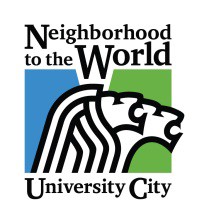    MEETING CALLED TO ORDERROLL CALLAPPROVAL OF AGENDAPROCLAMATIONS APPROVAL OF MINUTESJune 18, Study Session meeting minutesAPPOINTMENTS to BOARDS & COMMISSIONSSWEARING IN to BOARDS & COMMISSIONS John Tieman to be sworn in to the Arts and Letters Commission.Margaret Ullman was sworn in the Park Commission in the Clerk’s office on July 6, 2018.CITIZEN PARTICIPATION (Total of 15 minutes allowed)PUBLIC HEARINGSHopCat Liquor License – 6317 Delmar Blvd.Blue Box Pizza Liquor License – 6394 Delmar Blvd.CONSENT AGENDA – Vote RequiredFY2019 – Community Development Block Grant Funding AgreementOneSTL Regional Sustainability PlanMissouri Clean Energy District – Letter of SupportLiquor License – The Wacked Out WeinerLiquor License - HopCat - 6317 Delmar Blvd.Liquor License - Blue Box Pizza – 6394 Delmar Blvd.CITY MANAGER’S REPORTChange Order – Project 1363 Asphalt Improvements at Various Locations	(VOTE REQUIRED)UNFINISHED BUSINESS	BILLSNEW BUSINESSRESOLUTIONSBILLSBILL 9360 – AN ORDINANCE AUTHORIZING THE CITY MANAGER TO EXECUTE A RIGHTS-OF-WAY USE AGREEMENT WITH MISSOURI AMERICAN WATER COMPANY.COUNCIL REPORTS/BUSINESSBoards and Commission appointments neededCouncil liaison reports on Boards and CommissionsBoards, Commissions and Task Force minutesOther Discussions/BusinessCITIZEN PARTICIPATION (continued if needed)COUNCIL COMMENTSADJOURNMENT